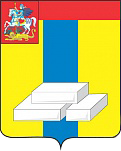 ОБЩЕСТВЕННАЯ ПАЛАТА ГОРОДСКОГО ОКРУГА ДОМОДЕДОВОМОСКОВСКОЙ ОБЛАСТИКОМИССИЯ ПО ОБРАЗОВАНИЮ И НАУКЕПРОТОКОЛ №420 апреля 2018г.							г.ДомодедовоПрисутствовало: 3 человекаПовестка:Анализ работы комиссии за апрель 2018г.Корректировка плана работы на май 2018г.По первому вопросу повестки дня Абрамкина С.А. подвела итоги работы комиссии за апрель 2018г., которая сообщила, что план комиссии за апрель выполнен в полном объёме.Поступило предложение от Черепахи Г.Г. о том, чтобы считать работу комиссии удовлетворительной, что было поддержано.Голосовали: единогласноРешение: считать работу комиссии за апрель 2018 года удовлетворительной.По второму вопросу повестки дня председатель предложила присутствующим внести корректировки в план работы комиссии на май 2018 года, а именно, включить вопросы об участии в праздничных мероприятиях, посвященных Дню Победы, Дню пионерии, смотре-конкурсе строя и песни образовательных организаций. Данный план было предложено утвердить.Голосовали: единогласноРешение: утвердить план работы комиссии по образованию и науке на май 2018 года.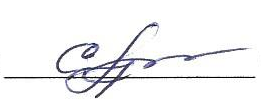 Председатель комиссии                                 С.А. Абрамкина